केन्द्रीय विद्यालय सी.सु. बल  रामगढ , जैसलमेर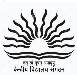                                   वॉक इन इंटरव्यू 2024-25 (Walk-In- Interview 2024-25)विद्यालय में सत्र 2024-25 के लिए पूर्णत: अस्थाई अंशकालीन / अवकाशकालीन रिक्तियों के लिये अनुबंध आधार पर चयन हेतु पैनल तैयार करना है, इसके लिए योग्य एवं इच्छुक आवेदक अपना पूर्ण रूप से भरा हुआ आवेदन पत्र मय स्व-प्रमाणित दस्तावेजों की छाया प्रति एक पासपोर्ट आकार की फोटो एवं पहचान पत्र के साथ साक्षात्कार हेतु विद्यालय परिसर मे उपस्थित हो सकते है। आवश्यक शैक्षणिक / प्रशैक्षणिक योग्यताओं सेवा शर्तों आवेदन पत्र डाउनलोड करने के लिये विद्यालय वैबसाइट  https://bsframgarh.kvs.ac.in/ का अवलोकन करें।To prepare a panel of purely temporary-part time/ leave vacancy on contractual basis for the academic session 2024-25. Eligible & willing candidates must bring dully filled application form along with self-attested copies of all document, pass-port size photograph, identity card and original document at time of Interview day. For qualification & other information visit vidyalaya website - https://bsframgarh.kvs.ac.in/प्राचार्यक्रम सं.S. No.पद (विषय)Post (Subject)साक्षात्कार का दिनांक व समयDate & Time of Interview1.प्रशिक्षित स्नातक शिक्षक (सामाजिक विज्ञान, अंग्रेजी, संस्कृत, गणित,हिन्दी, विज्ञान), प्राथमिक शिक्षक,कम्प्युटर अनुदेशक, प्राथमिक संगीत शिक्षक, स्पोर्ट्स कोच, योगा शिक्षक, परामर्शक, स्पेशल एजुकेटर, नर्स (महिला)TGT (English, Social Studies, Sanskrit, Maths, Hindi, Science), PRT,  Computer Instructor, PRT Music, Sports Coach, Yoga Teacher, Counsellor, Special Educator, Nurse(Female) 01.03.2024साक्षात्कार पंजीकरण प्रातः 8:00 से 10:00 तक एवं साक्षात्कार 10:00 बजे से